Chapter 7: Obstetrics, Gynaecology and Urinary-tract DisordersKEY 7.1 Drugs used in obstetrics7.1.1. Prostaglandins and Oxytocics7.1.2 Mifepristone7.1.3 Myometrial Relaxants7.2 Treatment of vaginal and vulval conditions7.2.1 Preparations for Vaginal Atrophy7.2.2 Vaginal and Vulval Infections7.3. Contraceptives7.3.1 Combined Hormonal Contraceptives7.3.2 Oral Progestogen-only Contraceptives7.3.2. 1 Oral progestogen-only contraceptives7.3.2.2 Parenteral Progestogen-only Contraceptives7.3.2.3 Intra-uterine Progestogen Only System7.3.3 Spermicidal contraceptives7.3.4 Intra-uterine Devices7.3.5 Emergency Contraceptives7.4 Drugs for genito-urinary disorders7.4.1 Drugs for Urinary Retention7.4.2 Drugs for urinary frequency, enuresis, and incontinence7.4.3 Drugs Used in Urological Pain7.4.4 Bladder Instillations and Urological Surgery7.4.5 Drugs for erectile dysfunction7.10 Other Obstetrics, Gynaecology and Urinary-tract Disorder TreatmentsStatusDescription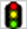 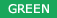 Green -Medicines suitable for routine use within primary care and Secondary care Can be initiated within primary care within their licensed indication, in accordance with nationally recognised formularies  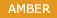 Amber- Medicines suitable to be prescribed in primary care after specialist /Consultant recommendation or initiation. A supporting prescribing guideline may be requested which must have been agreed by the relevant secondary care trust Medicines and Therapeutic Committee and approved by the Area Prescribing Committee.   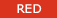 Red-Hospital initiation and continuation only  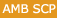 AMBER SHARE CARE PROTOCOL- Medicines that should be initiated by a specialist and prescribed by primary care prescribers only under a shared care protocol, once the patient has been stabilised  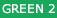 GREEN 2- to be prescribed by primary care only   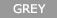 GREY- NON FORMULARY   Remain Remove Additional Informationi. Carboprost Injection 250 micrograms/ml, 1ml. Hospital Only ii. Dinoprostone Pessaries, Vaginal Gel 1mg, 2mg. Hospital Only1st choice for induction of labour and induction guidelines Use 3mg v tablet iii. Ergometrine Injection 500 micrograms/ml, 1ml. Hospital Only iv. Gemeprost Pessaries 1mg. Hospital OnlyLimited dataRarely used since availability of dinoprostone  v. Oxytocin Injection 5 units/ml, 1ml; 10 units/ml, 1ml. Hospital Only2nd choice for induction f labourAs per induction of labour guideline  vi. Syntometrine Injection (Oxytocin 5u, Ergometrine 500 mcg/ml). Hospital Only vii. Indometacin Injection. Hospital OnlyLimited use ?potentially remove i. Mifepristone Tablets 200mg. Hospital OnlyUsed for abortionTermination of pregnancy guideline i. Ritodrine Injection. Hospital OnlyRemove Not on ascribe  ii. Salbutamol Tablets, Injection. Hospital Only iii. Atosiban Injection 7.5mg/ml, 0.9ml vial. Hospital OnlyOccasional useIf nifedipide is not tolerated   iv. Atosiban Concentrate for Intravenous Infusion 7.5mg/ml, 5ml vial. Hospital OnlyAs above i. Estriol Intra Vaginal Cream 0.01% Contains Arachis (peanut) Oil ii. Estriol Intra Vaginal Cream 0.1% iii. Estriol Pessaries 10micrograms (vagifem) iv. Estradiol Vaginal Tabletsi. Clotrimazole 1% Cream, Pessaries 500mg ii. Clindamycin Vaginal CreamUsed for bacterial vaginosis  iii. Clotrimazole 2% Cream & 500mg Pessary Combination Pack iv. Econozole Nitrate 1% CreamLimited epact data. Used rarely  v. Fluconazole 50mg, 150mg Capsules vi. Miconazole Pessaries, Vaginal cream 2%Public health england guideline  vii. Clotrimazole Pessaries 100mg & 200mg. Hospital RestrictionsStopped using can be remove Limited to primary care only – green 2 Can be prescribed in clinics in secondary care Supporting information i. Ethinylestradiol 30 mcg & Levonorgestrel 150 mcg (Microgynon 30, ED, Ovranette or Rigevidon)Not stocked in pharmacy  ii. Ethinylestradiol 35 mcg & Norgestimate 250 mcg (Cilest)Non hospital formulary  iii. Ethinylestradiol 30 mcg & Levonorgestrel 50 mcg (Logynon) iv. Ethinylestradiol 30 mcg & Drospirenone 3 mg (Yasmin) v. Ethinylestradiol 30 micrograms & Desogestrel 150 micrograms (Gedarel or Marvelon) vi. Ethinylestradiol 30 mcg & Gestodene 75 mcg (Femodine, ED) vii. Ethinylestradiol 35 mcg & Norethisterone 500, 750, 1000mcg (TriNovum)Remove RemainSupporting Informationi. Norethisterone 350 mcg (Micronor) ii. Etynodiol diacetate 500 mcg (Femulen) iii. Desogestrel 75 mcg (Cerazette)RemoveRemainSupporting Informationi. Etonorgestrel 68mg Implant (Nexplanon). Primary Care & Sexual Health Only ii. Medroxyprogesterone acetate 150 mg/ml PFS. Primary Care & Sexual Health OnlyRemoveremainSupporting informatoni. Levonorgestrel 20 micrograms/24 hours (Mirena)£88- for five years Mainly used for menstrual problem RemoveremainSupporting information i. Nonoxinol ‘9’ 2% Gel (GygelRemoveNot used by secondary or primary care Remove RemainSupporting Informationi. Flexi T 300 For uterine length over 5cm. Hospital OnlyRemove Propose to be removed as Never used  ii. Nova T 380 For uterine length over 6.5cm. Hospital OnlyMainly used Remove RemainSupporting Informationi. Levonelle 1500mcg  ii. Ulipristal acetate 30mg (ellaONE®). Green for emergency contraceptives only i. Tamsulosin MR Capsules 400 micrograms ii. Alfuzosin Tablets iii. Indoramin Tablets 20mgNot used in adult urology- propose remove  iv Doxazosin i. Oxybutynin Tablets 2.5mg, 5mg1st line or tolterodine  ii. Oxybutynin MR Tablets 5mg, 10mgNot mentioned on APC pathway – should use be restricted & if so to which patients? iii. Tolterodine 4mg MR CapsulesNot on pathway – should use be restricted? iv. Tolterodine Tablets 1mg, 2mg1st line or oxybutynin. v. Mirabegron Tablets3rd choice  vi. Solifenacin Tablets 5mg, 10mg2nd choice  vii. Trospium Chloride Tablets 20mg, 60mg MR Capsules. As Per APC OAB Pathwayviii. Desmopressin Tablets 100 micrograms. Hospital Initiated Only ix. Flavoxate Tablets 200mg. Hospital Initiated OnlyAwaiting clarification from ccg on its use Not used in adult urology potentially remove  x. Imipramine Tablets 10mg, 25mg xi. Oxybutynin LiquidPaediatric use  xii. Oxybutynin Patch In line with NICE GuidanceAllow more sustained release compared to MR tablets Limited use xiii. Propiverine Hydrochloride Tablets 15mg. Hospital Initiated OnlyConsider removing as not cost-effective. i. Potassium Citrate Mixture ii. Sodium Bicarbonate Powder, Solution 8.4% iii. Lidocaine Gel 1%, 2% with/without chlorhexidine, Instillagel (6 and 11ml)Needs to be updated onto anaesthetic chapter Link to continence Formulary i. Chlorhexidine Uro-Tainer 0.02% ii. Glycine 3000ml Easyflow 1.5%. Hospital Only iii. Noxyflex S Powder 2.5g (plus 250ml or 100ml sterile water). Hospital OnlyDouble check with procurement regarding use and email dr Rogers  iv. Sodium Chloride 0.9%, 100ml. Hospital Only v. Solution R 100ml Uro-Tainer vi. Sterile Water 1000ml bottle, 1000ml Easyflow. Hospital OnlySometimes used for Flexible cystoscopy  vii. Suby G 100ml Uro-Tainer. Primary care initiated only i. Sildenafil Tablets 25mg, 50mg, 100mg1st choice  ii. Tadalafil Tablets 10mg, 20mg2nd restricted – hospital initiated  iii. Tadalafil Tablets 5mg. Subject to SPC & Licence2nd – under a 3month rule before it is removed  iv. Vardenafil Tablets When Intolerant to i and ii. Primary Care Only3rd choice  v. Alprostadil (Caverject) Intracavernosal injection 10 micrograms, 20 microgramsAmber hospital initiated  vi. Alprostadil (Viridal Duo) Intracavernosal injection 10 micrograms, 20 micrograms, 40 microgramsAmber initiated only  vii. Alprostadil (Muse) Urethral application 125 micrograms, 250 micrograms, 500 micrograms, 1mgAmber initiated only i) iAluRil Syringes. Secondary Care OnlyUnable to find option on net formulary 